Model functieprofiel bestuurslid, voorzitter (vrijwilliger)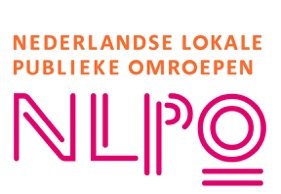 Gebruik model functieprofielHoewel deze publicatie met zorg is samengesteld kan de NLPO geen aansprakelijkheid aanvaarden voor eventuele gevolgen van het gebruik van het modelbestand. Omroepen die het model aanpassen, op welke wijze dan ook, dienen het voorblad en het logo van de NLPO te verwijderen. Graag verneemt de NLPO uw opmerkingen naar aanleiding van de modelovereenkomst, zodat deze, wanneer daartoe aanleiding bestaat, kan worden aangepast.Model Functieprofiel Bestuurslid, voorzitter (vrijwilliger)Omschrijving van de functie:De voorzitter is een sleutelfiguur in het bestuur van de lokale omroep, met als hoofdtaak het leiden van het bestuur en het vertegenwoordigen van de omroep naar buiten toe. Deze rol vereist leiderschapskwaliteiten, uitstekende communicatieve vaardigheden en een diepgaand begrip van zowel de organisatorische als de maatschappelijke rol van de omroep. Een hoog niveau van integriteit is essentieel.Taken:Leiden van bestuursvergaderingen en zorgen voor een efficiënte besluitvorming.Vertegenwoordigen van de omroep in externe relaties en bij evenementen.Tezamen met de secretaris toezien op de naleving van statuten, reglementen en beleid.Stimuleren van samenwerking binnen het bestuur en met de medewerkers.Bewaken van de missie en visie van de omroep.Verantwoordelijkheden en bevoegdheden:Zorgen voor de algehele bestuurlijke leiding van de omroep.Bemiddelen bij conflicten binnen het bestuur of de organisatie.Initiëren van strategische plannen en beleidsontwikkeling.Benodigde competenties:Sterke leiderschaps- en organisatorische vaardigheden.Uitstekende communicatieve en interpersoonlijke vaardigheden.Ervaring in bestuursfuncties of vergelijkbare leidinggevende rollen.Affiniteit met media en een sterke verbinding met de lokale gemeenschap.Besluitvaardigheid en vermogen om te motiveren en te inspireren.Integer en betrouwbaar.Minimale werkervaring en opleidingsniveau:Ervaring in bestuursfuncties of leidinggevende rollen is gewenst. Bestuurlijke ervaring bij een andere organisatie strekt tot aanbeveling. Geen specifiek opleidingsniveau vereist.Arbeidsvoorwaarden:Het betreft een vrijwilligersfunctie. Vermeld hier evt. iets over een vergoeding voor vergaderingen en de minimale tijdsinvestering n.a.v. aantal vergaderingen en verplichte jaarlijkse bijeenkomsten.VersienummerDatumWijzigingenV2024.106-05-2024Eerste publicatie